Информационная справка о проведении муниципального этапа всероссийского конкурса лидеров детских и молоджных общественных объединений «Лидер XXI века»С 18 по 26 марта 2022 на базе МБУ ДО «Дом детского творчества» прошел муниципальный этап всероссийского конкурса лидеров детских и молодежных общественных объединений «Лидер XXI века» (далее – Конкурс). Конкурс направлен на формирование и популяризацию позитивного образа молодого гражданина Российской Федерации, активно включенного в процесс модернизации страны, развитие институтов гражданского общества, межкультурный диалог, формирование условий самореализации талантливых лидеров. Участниками Конкурса были 10 лидеров из трех образовательных организаций Карагайского муниципального округа в возрасте от 12 до 17 лет: МБОУ «Нердвинская СОШ», МБОУ «Менделеевская СОШ», МБУ ДО «Дом детского творчества».Конкурс проходил по номинациям:«Лидер детского/молодежного общественного объединения в возрасте от 12 до 13 лет»  - Щелёва Станислава, Вяткина Анастасия, Коняев Кирилл, Постаногова Ульяна.«Лидер детского/молодежного общественного объединения в возрасте от 14 до 15 лет» - Ерофеева Александра, Скрипник Сергей, Третьяков Кирилл.«Лидер детского/молодежного общественного объединения в возрасте от 16 до 17 лет» - Злыднева Наталья, Катаева Софья, Филимонова Диана.Все конкурсные испытания оценивали жюри в составе:Шабурова Наталья Леонидовна,  методист МБУ ДО «Дом детского творчества»;Тунёва Мария Сергеевна, консультант по делам молодёжи администрации Карагайского муниципального округаЮгова Эльвира Эдуардовна, заведующая методическим отделом МБУК «Карагайский районный дом   культуры и досуга»Конкурсные испытания включали в себя заочный и очный туры.Заочный тур включал в себя:Портфолио личных достижений - личные грамоты, дипломы, благодарственные письма, связанные с деятельностью детского/молодежного общественного объединения различного уровня за 2021 г и 2022 г. Сертификаты о прохождении курсов Корпоративного университета РДШ по тематикам лидерства, работы с командой, социального проектирования, волонтерской деятельности и др..Блогосфера – публикации на своей странице в социальной сети «Вконтакте» 3 поста на темы «Будем знакомы!», «Лайфхак от лидера» и «Лидер меняет мир».Тестирование по теме «Детское и молодежное общественное движение: история и современность» для всех возрастных категорий. Тема «Социальное проектирование» для ребят среднего и старшего звена.Очный тур для возрастной категории 12-13 лет включал в себя спич на тему «Я – лидер» продолжительностью до 1 минуты и творчесткую презентацию проведенного мероприятия:Щелева Станислава – праздник «Новый год» по сюжету мультфильма «Смешарики».Вяткина Анастасия – Игра «Шагай с РДШ».Коняев Кирилл – праздник в классе «8 марта».Постаногова Ульяна – гаджет-кросс.Очный тур для возрастной категории 14-15 и 16-17 лет включал в себя слайд-шоу-презентацию проектной идеи/реализованного проекта, TED-выступление на заданную тему продолжительностью до 3 минут.Одним из этапов очного тура был кейс-турнир - решение проблемных ситуаций в рамках деятельности детских организаций. Все участники достойно преодолели конкурсные этапы.По итогам всех конкурсных испытаний победителями стали:В номинации «Лидер детского/молодежного общественного объединения в возрасте от 12 до 13 лет»  - Щелёва Станислава, МБОУ «Нердвинская СОШ», руководитель Вяткина М.А.В номинации «Лидер детского/молодежного общественного объединения в возрасте от 14 до 15 лет» - Третьяков Кирилл, МБУ ДО «Дом детского творчества», руководитель Тиунова С.В.В номинации «Лидер детского/молодежного общественного объединения в возрасте от 16 до 17 лет» - Катаева Софья, МБУ ДО «Дом детского творчества», руководитель Тиунова С.В.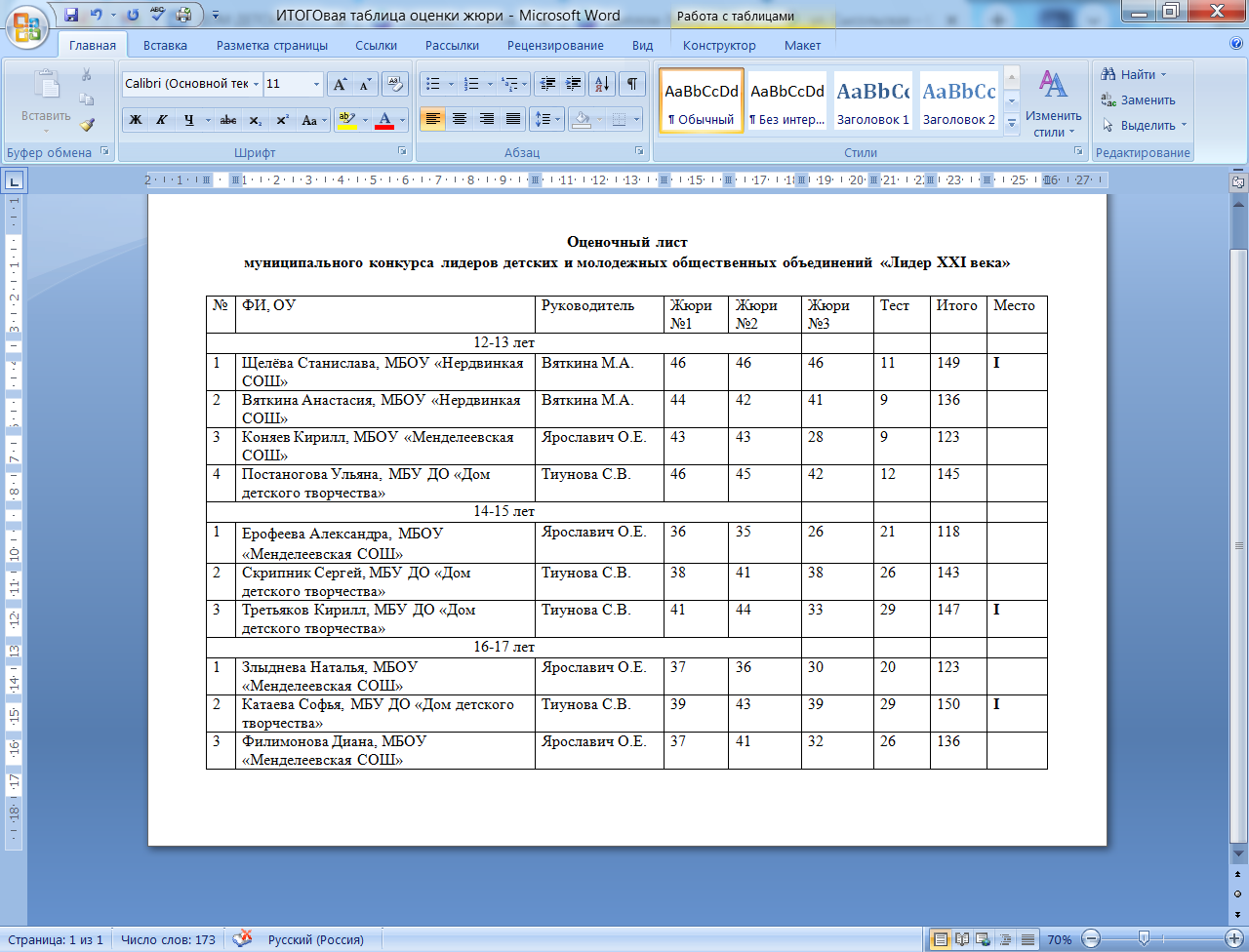 Информацию подготовила: Петрова Н.Н., педагог-организаторФИИдея / проектТема TED14-15 лет14-15 лет14-15 лет14-15 лет1Ерофеева Александра Благотворительная ярмарка-концерт «От сердца к сердцу»«Слово для лидера – это инструмент работы с командой!2Скрипник СергейНастольная игра по профилактике наркомании, алкоголизма и курения «Выжить после»«Эмоциональное выгорание – это нормально. Как его пережить?»3Третьяков КириллПионерский слет «Будь готов!»«Проектное мышление: каждый день как проект!»»16-17 лет16-17 лет16-17 лет16-17 лет1Злыднева Наталья«Патриотизм – это ключ к успеху»«Конкурсы для детей и подростков, стресс или стимул?»2Катаева СофьяВстречи с ветеранами пионерского движения «Назад в будущее»«Где и чему учиться, чтобы продолжить говоритьь на одном языке с молодежью?»3Филимонова ДианаКвест-игра «Активисты РДШ»«Этот человек меня раздражает! Как правильно выстраивать взаимоотношения с инакомыслящим»ФИКейс-турнир14-15 лет14-15 лет14-15 лет1Ерофеева Александра В вашем объединении появился новый участник. За последние пол года он с энтузиазмом участвовал во всех мероприятиях, с радостью приходил на собрания. Но вдруг перестал появляться, не хочет принимать участие в мероприятиях, ссылаясь на то, что перегорел.  Каковы будут ваши действия?2Скрипник СергейВы лидер общественного объединения, куда ходят много ребят, но в последнее время никто из детей не хочет работать и думают, что ты сделаешь все за них. Что нужно сделать для того, чтобы ребята начали принимать участие в деятельности коллектива?3Третьяков КириллУ вас было хорошее объединение, куда ходили активные ребята, но они закончили школу и поступили в другое образовательное учреждение. Число детей в команде значительно уменьшилось, а новые ребята к вам не идут.Как привлечь новых детей в коллектив?16-17 лет16-17 лет16-17 лет1Злыднева НатальяУ вашего объединения намечается юбилей, но вы закрутились в рутине и не заметили, как подошел срок. Вы смотрите в свой ежедневник и понимаете, что там нет пустого места: написать и отправить два отчета, написать список гостей на праздник, созвониться со всеми и пригласить, купить украшения для зала, украсить зал…И все бы ничего, но вы не можете это никому доверить, ведь все эти пункты очень важные, а как говорится «Если хочешь сделать хорошо – сделай это сам». Каковы будут ваши действия?2Катаева СофьяНа собрании по подготовке к мероприятию «Старик» вашего объединения и «новенький» начали бурно спорить, как будет лучше. «Старик» настаивает, на своем мнении, ведь он организовывал множество мероприятий и у него колоссальный опыт, а «новенький» говорит о том, что было бы лучше все поменять. Ваши действия.3Филимонова ДианаУ детей плохая успеваемость в школе и родители запрещают ходить в общественное объединение, аргументируя это тем, что она мешает учебе. Как убедить родителей в потребности участия детей в детских общественных объединениях?